Project ReportFrom July 2019 to May 2020 Details report of women's Empowerment and Rural Development  Program1) Our Goals1. linking community with welfare board: Organization support to access benefit from unorganized urban welfare board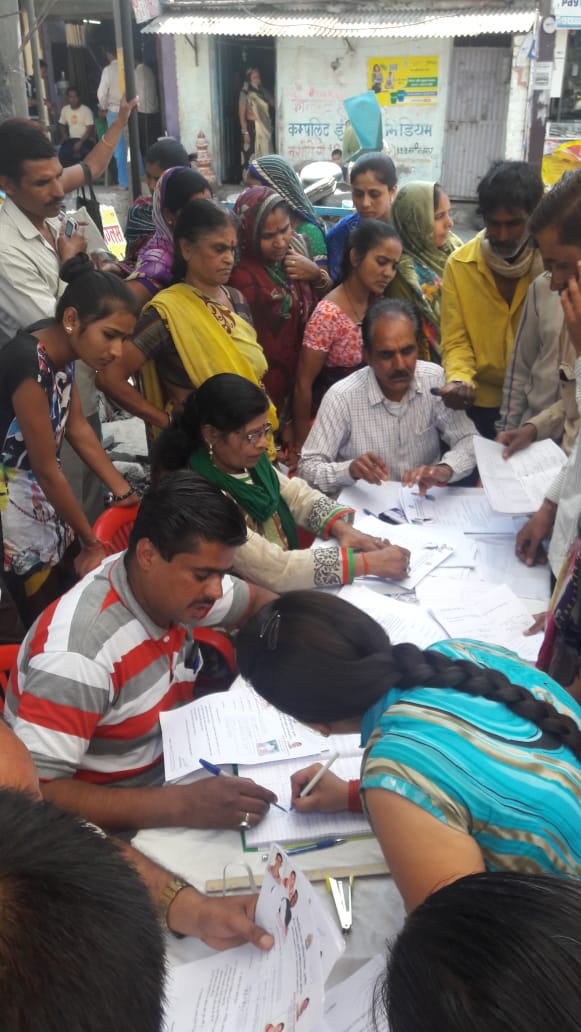 2. To provideaccess to the entitlements under ‘National Food Security Act’, all 24 categories of priority list households in the project locations. For providing the benefits of eligibility coupons, renewal of food coupons, linking of Aadhar with food coupon, distribution of grains as per government norms, if PoS is not working, through manual process grains distribution and providing bill of grains to consumers, our team and Suchana Kendra Operators communicated through letters with Fair Price Shops, District Food Office, Nodal Officers and JSO & ASO. As a result,Food Security benefits was received by the community.  In Covid-19 crisis, Government of Madhya Pradesh announced 3 months free grains distribution relief packages under Food Security Act, but after announcement Food Department was not distributing grains to community. For addressing the issue Food department at district and block level were negotiated and coordinated by the team and as result, families who do not have food coupons also received rice in urban areas and 5 Kg grains in rural areas also. Moreover food basket and food packet were also distributed to needy community members with the help of Industry owners, other organizations, social workers, lions club,etc.  (A ) Benefits of Food Security to Community(B) Relief work of food security under Covid-19 situation (distribution of ready food packet and food baskets) ( C ) Vigilance Committee meetingThe community members associated with the organisation are members of Vigilance Committee setup under the National Food Security Act.Our team has regularly met with the Vigilance Committee members and discussedthe problems of food distribution, such as not opening the ration shop on time, not giving bills, non distribution of food grains due to no thumbprints, lost food coupons, etc. To solve these problems, the Vigilance Committee discuss these matters in the official meetings. Along with this, the government also decided 2 days in every month to distribute food grains to those whose thumbprints were not detected. The vigilance Committee plays watchdog during this distribution. The members of the Vigilance Committee received the information about the meetings in English on mobile. This is problematic for them because they can’t understand English. They raised this issue in the meetings. As a result, now they receive messages in Hindi language. This process also increased the participation of women in meetings.As earlier organization’s  community were made members of Monitoring committees of Food Security Act.3. To link informal women workers with the livelihood earning opportunities through MNREGA, trimming of Tendu trees in rural areas, and private employers in urban areas.For enhancing livelihood opportunities in rural and urban areas, villagers were linked with National Rural Employment Guarantee Scheme, and in urban areas, community was linked with private factories, skill development programs and financial institutes.  (A) National Rural Employment Guarantee ActMSSN linked villagers with MNREGA in 4 working districts. To provide employment under MNREGA, our team which includes organisers, Village Committee members,  and Suchana Kendra operators initiated micro-planning process in Gram Panchayat. They submitted a plan in Village Assembly, and pushed Village Head and Village Secretary to approve the plan and budget for MNREGA. Apart form this, the team also handhold villagers in writing job applications, online applications, looking after due wages, stopping the work done by machines, etc. The team also raised burning issues in front of the Panchayat, Janpad Panchayat, and Public Hearing. 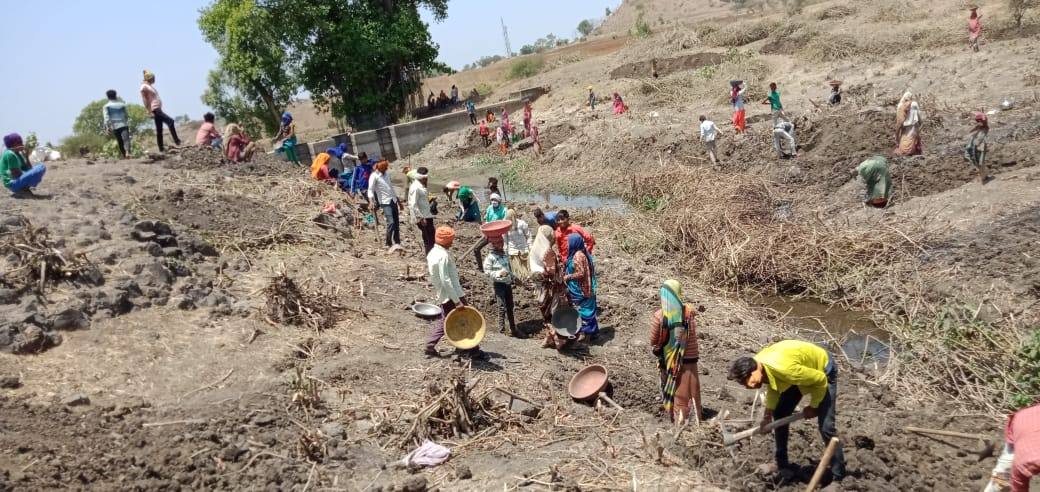 Result of this is in the following table:14,200 families got employment and received benefits on INR 7,12,78,240 in 4 districts.Activating Village Assembly processWe are regularly pushing Village Assembly process in villages through Village Committee and Information Centres, and also via voice call and text message services. Specially, tried to increase participation of women in Village Assemblies. Result of this process, 1,559 villagers participated in 4 Village Assembly in 29 Gram Panchayats, and discussed village development activities, such as toilets, safe drinking water, primary health centres, working of Aanganawadi, MNREGA, proposals and budget, etc.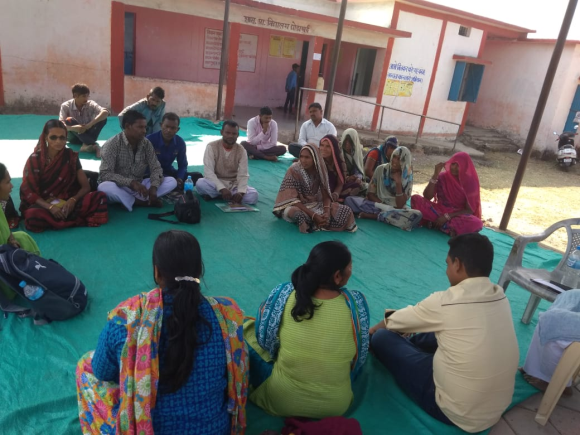 © Infrastructure establishment in villagesWith the help of MNREGA, our team was able to establish infrastructures in villages. (D)  Livelihood generated in urban areas: We are working with women labourers who are working in informal sector. Usually they are unskilled, and not able to receive more wages. Also due to GST, home-based workers are unable to find enough raw material. We have regularly negotiated with private employers to find more job opportunities for them.Following table shows the benefit of these activities:(E) Trimming of Tendu treesThe Tendu leaf trimming is necessary before Tendu leaf collection. Tendu leaf trimming is done by the Primary Cooperative Societies from Madhya Pradesh Minor Forest Produce Association.  During this reporting period, due to Covid-19 pandemic Government has imposed lockdown in the entire county. Village Committees have prepared and given the list of people who are willing to do Tendu leaf trimming to District Primary Minor Forest Produce Association. So the villagers gets the work of Tendu leaf trimming and can get wages.  This work was monitored by the Village Committee and Information Centre.4247 community got the employment and benefited from INR 50, 96,400 in 4 districts.  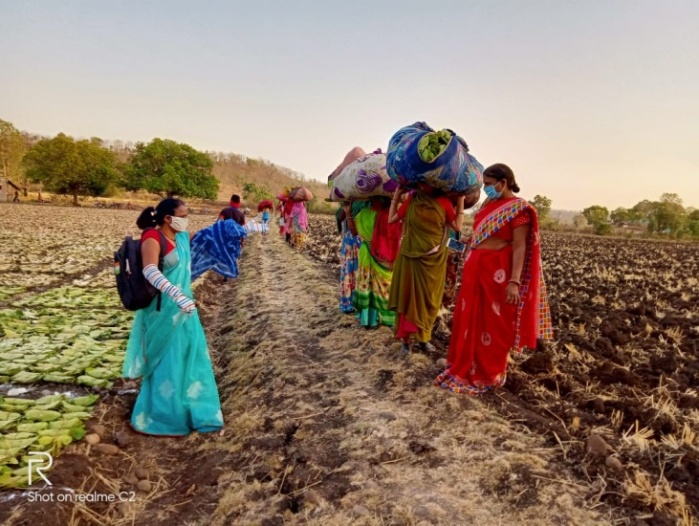 (F)  Skill Development Training Skill development trainings were conducted for unskilled women with support of Jan Shikshan Sansthan, ITI, Municipal Corporation, Collector Department, other private institutions and as result income of the women increased from 10% to 25%. 67  community were provide benefits from Skill development programs.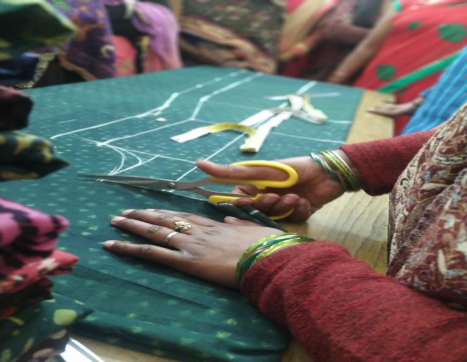 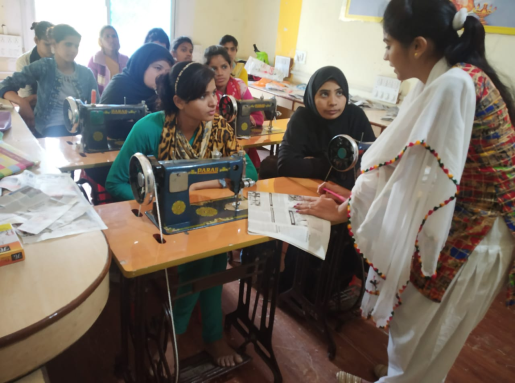 (G) Livelihood generation during lockdownDue to Covid-19, whole country was in the lockdown, and informal economy workers lose their jobs. We are negotiating with private employers, Municipal Corporation, Ward members, and industrialists, for alternate livelihood. Result of this, garment workers received mask-stitching work, domestic workers were employed in making of food packets, etc.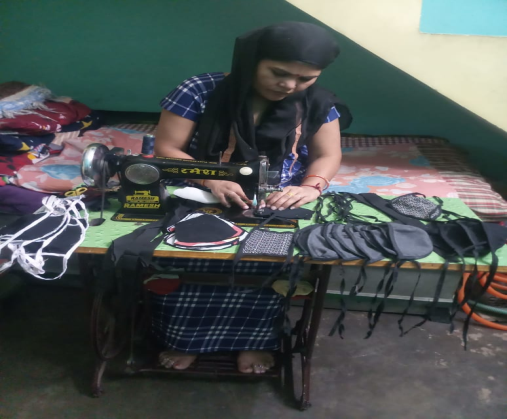 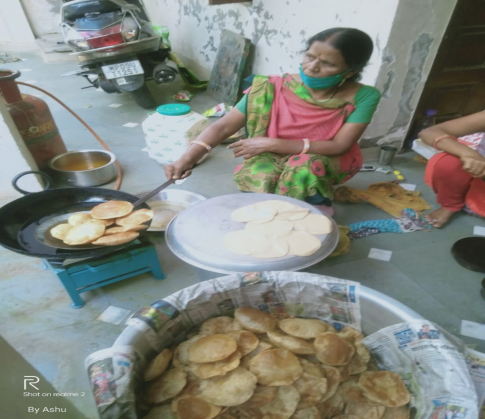 4. Capacity building of community sathis and strengthening of community based centers (CBCs)To build the capacity of Community Sathis and Information Centre operators, MSSN continuously organised meetings and practical trainings to Village Committee members, and also organised classroom training for Information Centre operators.(A) Suchana Kendra MeetingsMonthly meetings organised for Information Centre operators, where they discuss issues of community, present their work reports, organisers and district coordinators helped the, to resolve their community issues, and helped them to prepare plans. During the meetings, the team also informed them about any changes in law and policies. During lockdown, their meetings were conducted through conference calls.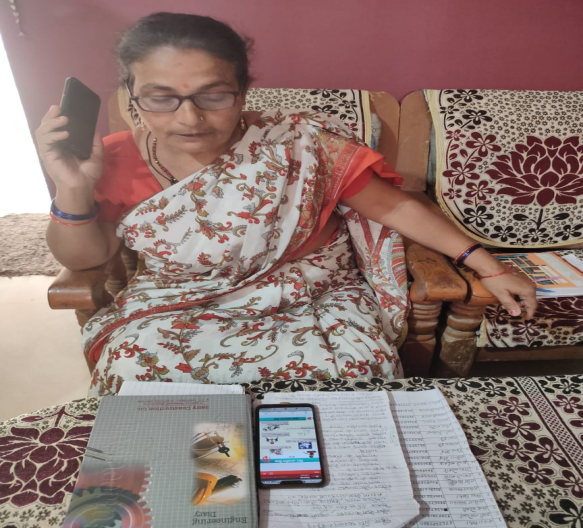 (B) Training of Information Centre OperatorsWe have organised 2 training programs for Information centre operators; one for urban, and one for rural. Urban training program organised in Ujjain, and rural training program in Dhar. There they learned about social security schemes,  welfare schemes, Aayushman scheme, benefits from Aanganawadi, MNREGA, insurance and health schemes, how to access these schemes, and documents required for them. This is a practical training, and the trainers split them into groups and taught them to fill the forms. After each group work, they give presentations on what they learnt.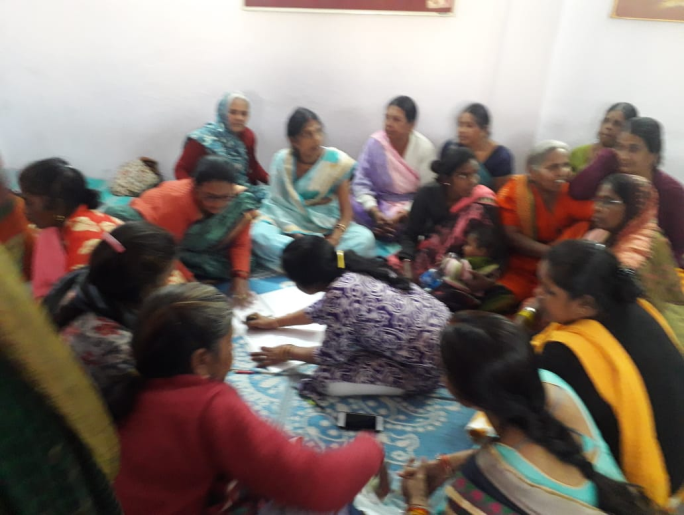 (C)  Works of Urban Information Centre(D)  Work of Rural Information Centre(E) Village Committee: At present,  corona (Covid 19) has become a big problem, this deadly virus’s infection is spreading everywhere, in such situation Village committees did a lot of work for community such help to community for getting free Ration from Panchayat, prepare list of community members those aren’t having food coupon and submit in Panchayat for providing food grains, Sanitizer spay through Gram Panchayat,  Mask Distribution through Gram Panchayat,  provide cooked food to migrant labor form Panchayat,  check-up of migrant community with support of health department,  prepare list of community for providing work under MNREGA, coordination with officials to stopthe usage of Machines in MNREGA, etc. (F)  Works of Village Committees: (G) Grading system: Organization has developed Grading system for Information Centre and Village Committee for evaluating their work on regular basis.Following are the grades of Information Centres and Village Committees:(H) Practical training of Village committees: During the reporting period 204 members of 20 Village committees of Dhar, Indore and Dewas districts were trained through practical and classroom trainings on Schemes of Panchayat such as social security, basic infrastructure,MNREGA, FRA,  health and education schemes, and how to do work and address problems and issues, information about helpline number, Domestic Violence Act, harassment at work place, etc. Trainers visited Panchayat during training with Village Committee members, and taught them how to negotiate with Sarpanch and Secretary to resolve the issues of villagers.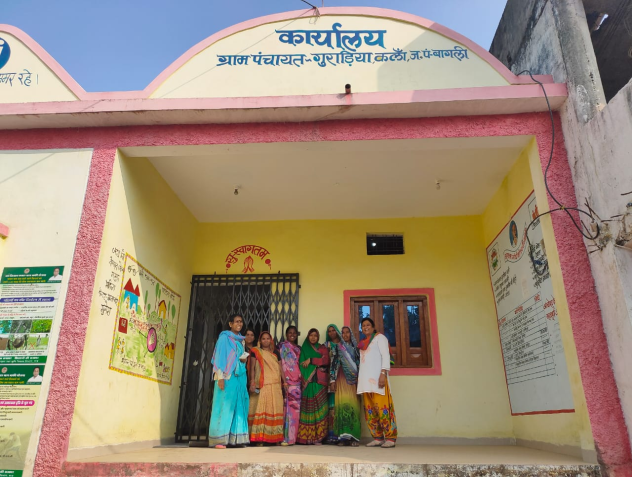 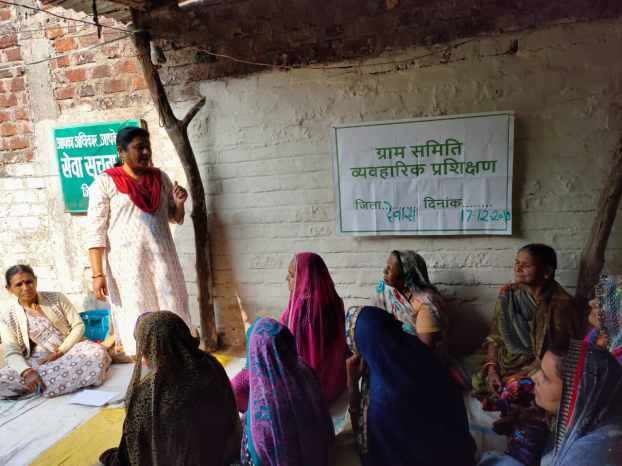 (I) Aagewaan Milan Samaroh:To build the capacities and sharing their experiences, MSSN organised Aagewaan Milan Samaroh for Village Committee members and Information Centre operators in Dhar, Dewas and Indore. 182 members participated in the Samaroh. We have also invited the Sarpanch, Secretary, Nodal officers, and manager of Tendu Leaf Society. Participants shared their problems in front of them, specially on drinking water, work under MNREGA, Aayushmaan scheme, etc. They also gave a memorandum of demands to the present authorities. Samaroh was ended with sports and cultural program.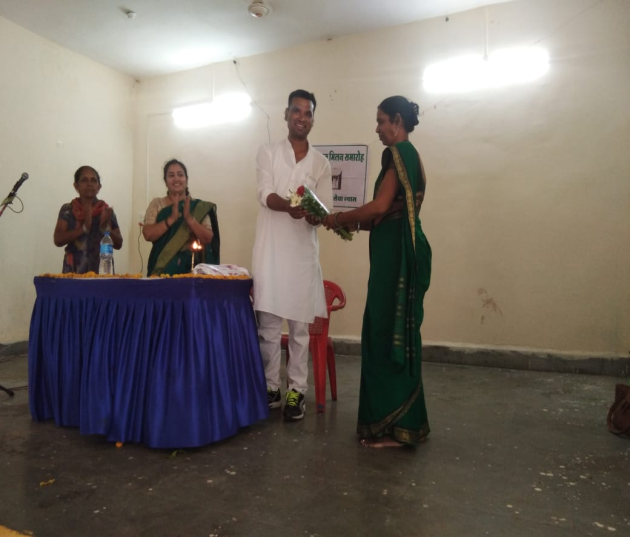 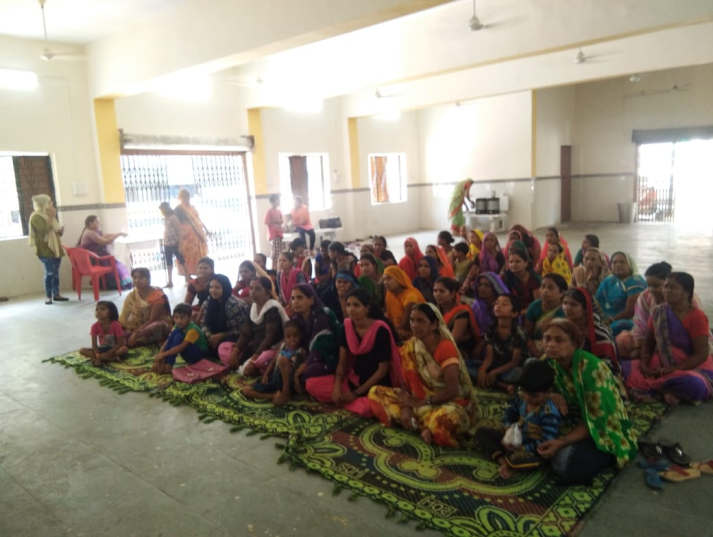 (J) Agriculture Cooperative formation:We have done all the grassroots level formalities to register agriculture society, negotiated with cooperative registrar. Registration process started from April due to COVID-19, we are unable to proceed further.(K) Voice call and Text Messages: Organisation started new communication tools to communicate with community leaders, Village Committee members and Information centre operators. We started voice call and text message services (Suchana Suvidha). 1,000 members received voice call and text message twice in a month on social security schemes, how to access social security schemes, laws and policies, welfare schemes, MNREGA, NFSA, COVID-19 awareness, PM Garib Kalyan Yojana, wages of Tendu Leaf plucking, etc. During COVID-19 pandemic, Suchana Services played and important role in communicating and coordinating with committee leaders.(L) Training for decision-making committee members Our targeted community are the part of different decision-making committees of government, such as Shaurya Dal (WCD), Health Committee, Mohalla Committee, Water Committee, Vigilance Committee, etc. To build their capacities as a member of the decision-making committee, the organization organised one-day training program for them in Indore, Ujjain, Khandwa and Sagar. They taught roles and responsibility, and their rights as a member, and how can they push other committee members to take right decisions in favour of poor families. Also, use of CM Helpline to resolve their issues.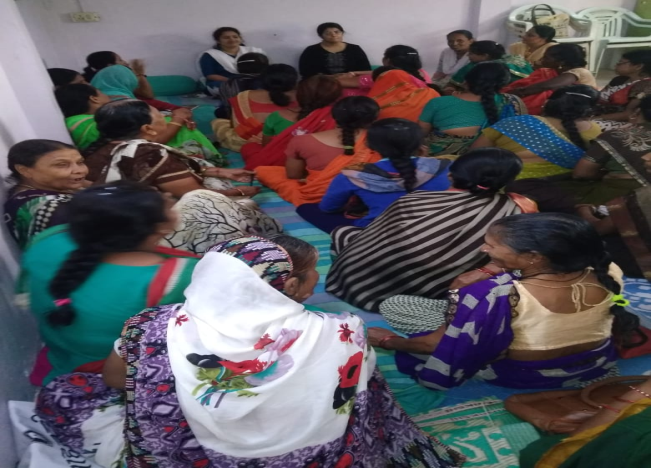 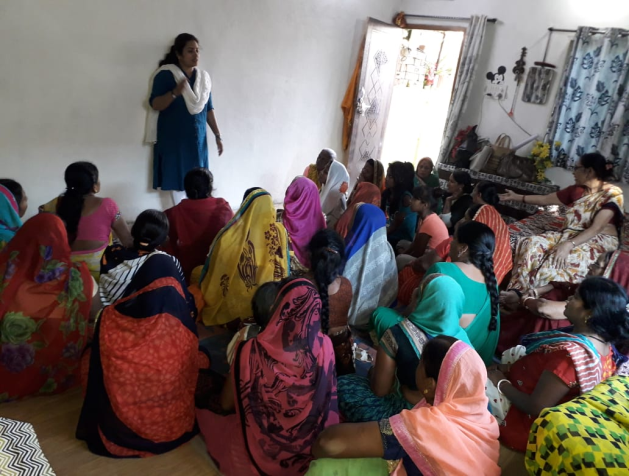 5. Linking women worker with various other government social security and welfare schemes.To link women worker with various government social security and welfare schemes, organisation coordinated and negotiated with different Government Departments and Ministries, such as Labour Department, municipal Corporation, Gram Panchayat, Janpad Panchayat, WCD, etc. Our team handholds women workers to fill application forms, collecting relevant documents, to access different schemes. Organization also organised awareness camps to aware and mobilise women workers to access social security schemes. 83 in urban areas, and 54 in rural areas.(A) Benefits of Social Security from varies Welfare board, Nagar Nigam and Gram Panchayats: (B)Basic amenities: Our community reside in remote areas of villages and slum of urban. in their areas basic amenties aren’t available such dirty water, no electricity, raw roads, dirt, sludge, no drainage, garbage carts do not come on time, drinking water is not available in summer season , rain water enter in homes, etc. Therefore, through the various schemes of the government tried to provide basic amenities in the areas.(C) Review meeting: Three training and planning meeting was organised at Indore. Organisers from 7 districts participated in planning meetings to present their annual work plan, quarterly work plan, and present their reports. Program Coordinator and Finance Coordinator also resolved their problems.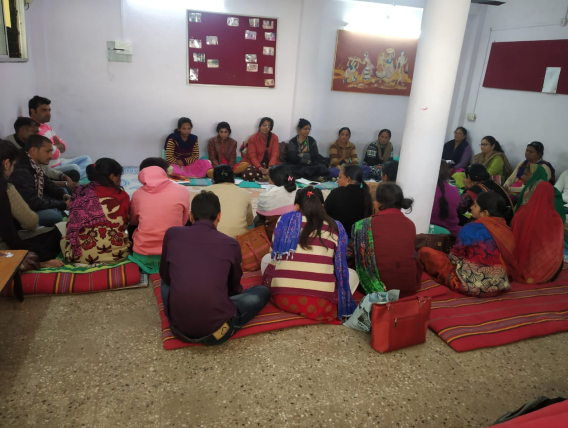 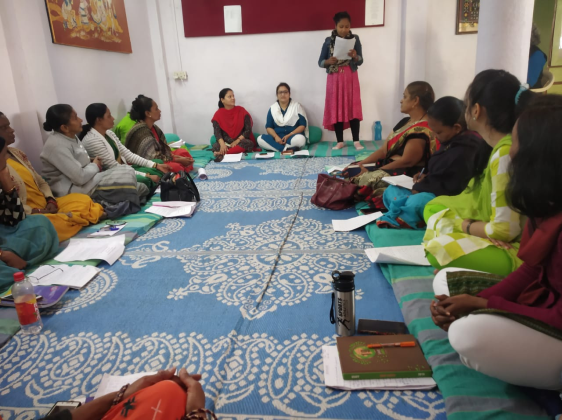 6. To focus more on rural areas, 5 gram panchayats which have been added last year for this purpose and follow ups in 5 old project locations.In this reporting period in five Panchayats, continuous efforts and follow-up were made  by the organisers and Village Committee members for approving the resolution which were made during Village Assembly, and as result, following works completed in 5 Panchayats. Serial No.WorksBenefited Community 1Registrations4,0322Linking supporting documents in registration process6,0703Delivery scheme244Benefits of electricity bill who received extra bills 431Total10,557Serial No.District NameFood CouponsFood Coupons linked with Adhaar1Indore1,2422,9792Dhar5701,0403Dewas1,0272,0384Sagar8531,3275Ujjain8211,6446Chhattarpur2799787Khandwa9271542Total571912045Serial No.ParticularsBenefited beneficiaries1Distributed from Organization  3,0212Industry owners3,8273Lions club1,4674 Social Workers4,0245Other Organizations1,810Total14,149Serial No.DistrictWorking daysBenefited CommunityBenefit amount1Indore30334717672162Dhar26367416,81,2243Dewas3040222,12,36,1604Chhattarpur2831571,55,57,696Total114142007,12,78,240SnWorksNo1Village platform 62Aganwadi building93Kapil Dhara Kup (Wells)184Pond digging 65Repairing of community buidings 46Small Pond construction 27Animal Sheds58School repairing 1Total 61SnName of the employmentBenefits CommunityAmount1Packing work2274540002Dry food cutting641152003Sweet making39585004Stitching work1244340005Security guard12360006Material packing4285992007Bangle making3266580008Decorative material making1722580009Artificial jewellery making82139400010Domestic work4212600011Beauty parlour326400012Chocolate packing17230960013Toys packing24737050014Envelope making920138000015Paper bag making 8721209600Total35592354900SnDistrictBenefited communityAmount1Indore102112252002Sagar6277524003Dhar4275124004Dewas21722606400Total42475096400SnTrainingInstituteNo of trainingsNo of Beneficiaries1Stitching TrainingNagar Nigam151802Beauty ParlorITI201203Wall Hanging Private owners10604Decorative Material makingJan Shikshan Sansthan121445Bangle MakingNagar Nigam and Collectored1080Total67584SnWorkTradeBenefited community1Maks Stitching workStitching9362Mask CuttingStitching423Cooking food Domestic work812Total1790SnDistrictNo. of Suchan KendrasNo of meetings1Indore (MHOW)16112Ujjain5113Khandwa4114Sagar5115Dewas5116Chhattarpur2117Dhar311Total4077SnSchemesBenefited CommunityAmount1Toilet Construction333,96,0002Aadhaar Cards763Correction in Aadhaar cards1474Food Coupons8725Aadhar linked with Food Coupons4376Benefits from Aaganawadi 437Basic amenities (Electricity, water & roads)1688Family IDs 2019Sanitation work2410Pension benefits8888,00011Health Benefits6912Aayushman Cards67413Housing Scheme2255,00,00014Participated in Publuc hearing1815Registrations in different welfare boards32816Benefits from Social Security212Total3,41259,84,000Serial No.SchemesBenefited CommunityAmount1Aayushman Cards5472New Toilet construction/ Completed pending constructions16716,02,0003Pension Benefits8450,4004Food Coupons4625Food coupon linked with Aadhaar1746Aadhaar Cards1027Correction in Family IDs 438Benefits from Aganwadi489Monitoring of Mead-day-meal8 10Health Benefits3811Housing benefits Scheme2850,40,00012Benefits from Social Security2104,20,00013Facility of Basic amenities 18914Registration in various Welfare Boards487Total2,58771,12,400SnName of Shcmes Benefited Community Amount1Work provide under MGNREGA561070686002Participated in village micro planning 153Participation in Village Assembly 204Plantatation work 16315Ujjwala Gas benefit 686Employment in Tendu leaf Trimming188722644007Information about Tendu Leaf plucking30 Gram Panchayat8Basic Amenities 310 Panchayats9Benefits from Social Security414103500010Registration in Welfare Boards30611Follow-up of Toilet constrution installment from Panchayat3923400012New toilet constructions 132158400013Kutir Awas  (Housing benefits)39702000014Monitoring of Garib Kalyan Scheme30 Panchayats15Support to withdraw money from the community at Customer Service Center22216Support in Mask distribution 12  Panchayats17Provided free Ration through Panchayat132418Help for issues Job cards of migrant community 26919Benefit of cooked food distribution to migrant community for 14 days curentine period 172Total1235819206000SnGradesVillage Committee Suchna Kendra1A5132B13173C1210Total3040SnDistrictNo of trainingsNo of Participants1Indore2692Ujjain1493Sagar1434Khandwa141Total5202SnName of the Welfare BoardNew RegistrationsRenewal of registration Benefits from Schemes Amount1Bidi Welfare Board20446250115423080002Construction Welfare Board30246027202270770003Minor forest produce federetion -470722520004Benefits of Nagar Nigam--16229732005Benefits of Gram Panchayat--20261215600Total506812747689611825800SnName of the SchemeUrbanRural1Housing scheme22672Toilet Constrution 333993Hand-pump installation -384Hand-pump repairing 4125Electricity facility 1031796Drainage line 43217Drainage line repairing 1298Drainage construction 7-9Drainage cleaning 24710Facility of garbage vehicle 18911Garbage can facility in area91612Cleaning dirty water261113Spray of DDT542114Free water tankers facilities1617Total371806SnWorksNumbersAmount1Family IDs 14-2Housing Scheme472,0003Food Coupon92-4Pension facility 4124,6005Due Wages distribution of Palnation work 160-6Incomplete paltform construction 2-7Village development work (Drainage construction, road repairing, boundary wall of crematorium, Mud cleaning, Hand-pump repairing  31-8Rest instalment of toilates 91,08,000Total3532,04,600